Formulář k soutěži   KOUMÁK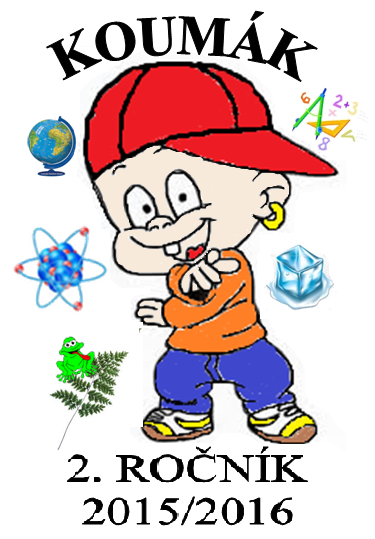 Formulář k soutěži odeslat  do 17. 3. 2017. Dne 26. 4. 2017 ve 14:30 hod. vyhlášení výsledků  a ve 14:30 hod. zkoušky nanečisto.Jméno a příjmení: ……………………………………………………………………..Třída: …………………………………………………………………………………………Škola: …………………………………………………………………………………………Úloha č. 7.:  ( 7  bodů ) Modrou barvou vybarvi (podtrhni) políčka s tělesy a červenou barvou vybarvi políčka s látkami. 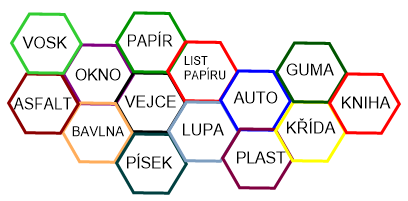 Úloha č. 8.:  ( 5 bodů )   Spoj látku s odpovídající vlastností. 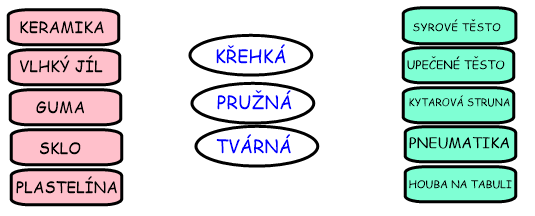 Úloha č. 9.:  ( 4 body )  Barevný koktail !! Co se stalo? Napiš vysvětlení.Úloha č. 10.:  ( 5 bodů )          a)  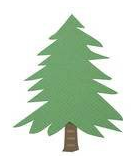        b)         c)         d)         e)  Úloha č. 11.:  ( 3 body )   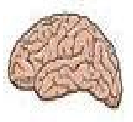 Úloha č. 12.:  ( 5 bodů )   Vylušti křížovku o savcích: 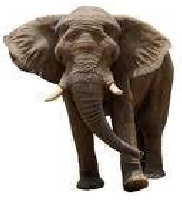 Úloha č.Řešení 1. ( 3 body )2. ( 3 body )Zapiš postup řešení:Výsledek:  3. ( 4 body )4. ( 3 body )a) 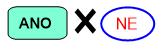 b) c) 5. ( 2 body )………………km……………...km6. ( 3 body )a)b)c)